[即時發佈]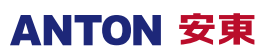 安東油服與FLOTEK簽訂戰略合作協議並委任非執行董事香港，2016年11月3日 ─ 中國領先的獨立油氣田技術服務供應商安東油田服務集團（「安東油服」或「本集團」；香港聯交所股票代號：3337）欣然宣佈，本集團與FLOTEK Chemical, LLC（「FLOTEK」）簽訂了一份深度技術合作協議，根據此協議規定，FLOTEK授予安東其核心技術CnF®的獨家合作權，合作的領域包含中國地區，以及本集團全球市場網絡中具有市場優勢，可大力推進該產品銷售的其他地區。合作方式是由FLOTEK提供核心技術，安東負責在油田服務環節提供技術推廣和增值服務，同時，雙方決定在其他的產品領域進行開放式的全面合作。協議的有效期為三年，協議到期後，雙方如無問題，協議可延續執行。同時，FLOTEK公司的董事會主席John William Chisholm（「Chisholm先生」）先生獲委任為本集團的非執行董事。FLOTEK 公司是一家美國的油田技術服務公司，近年來FLOTEK核心的納米增產技術產品在美國作為先進的技術得到了持續的發展，特別在頁岩氣等非常規市場擁有很好的表現。該技術產品作為油田增產技術中的一種添加液，可以很好的提高增產效率。該技術的核心材料為檸檬烯，FLOTEK是美國最大的檸檬烯生產商。FLOTEK的董事會主席Chisholm先生加入安東，將會大力推進本集團與FLOTEK的技術合作，在其加入董事會後，Chisholm先生將在國際化技術合作以及戰略發展方面對本集團發揮重要作用。在此之前，安東與FLOTEK已聯合在目標市場進行技術推廣，目前已得到客戶的積極反饋，並已收到眾多客戶對此項技術的使用需求。通過此次合作，將帶動安東化學產品線的整體發展並使安東的化學產品線有突破的收入增長，同時，此次合作也使得FLOTEK產品依託安東的市場網絡進行推廣，從而能夠降低其市場推廣成本，為其增加收入。油田化學技術是油氣田開發非常重要的一項技術，本集團董事會主席羅林先生表示：「通過機械工具方式增產是過往油田開發技術的亮點，未來技術發展是通過化學方式增產。此次的合作使得本集團的油田化學產品線繼續保持行業的領先地位。通過國際化的技術合作等輕資產模式，建設高效的增產技術和低成本的服務相結合的核心競爭力，將作為集團的一項長期戰略措施。」FLOTEK董事會主席、總裁兼CEO - Chisholm先生表示：「我代表FLOTEK，受邀加入安東石油的董事會，作為安東石油的非執行董事，深感榮幸，同時我也期待我可以將我在石油行業的經驗和理解帶予安東。不僅我會為安東履行我的董事職責，FLOTEK也已經做好全面準備，將與安東在中國市場以及安東其他提供服務的市場在新技術上開展合作，以提升油氣開發效率。我相信，結合安東與FLOTEK的技術優勢，將會幫助提升油井增產效率，同時，也會幫助雙方共同實現可觀的業績增長。」~ 完 ~關於安東油田服務集團安東油田服務集團（香港聯交所股票代號：3337）是中國領先的獨立一體化油田工程技術服務供應商。本集團的產品與服務覆蓋油氣資源開發及生產生命週期的全過程，包括一體化服務、鑽井服務、完井服務、採油服務以及管材服務，建立了中國企業優勢地區全球市場全覆蓋網絡，包含中國、中東、中亞非、美洲等14個國家。本集團為油公司解決油氣田增產、提速、降本及安全環保的難題。本集團的快速增長受惠于中國的資源優勢及海外市場的業務擴充，現已成為中國最佳的民營油田工程技術合作夥伴，全球最佳的中國合作夥伴。本集團的戰略目標是成為立足於中國的全球領先的油田技術服務公司。媒體垂詢偉達公共關係顧問方慧嫦（Elisa Fong）	李家蔚（Ka Wai Li）電話：(852) 2894 6224	電話：(852) 2894 6252電郵：elisa.fong@hkstrategies.com	電郵：kawai.li@hkstrategies.com